Caring Memories, gevestigd aan Isabellahof 44, 5801LC Venray, is verantwoordelijk voor de verwerking van persoonsgegevens zoals weergegeven in deze privacyverklaring.Contactgegevens:https://www.caringmemories.nl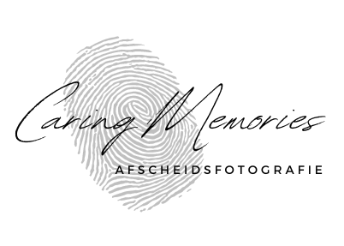 Isabellahof 445801LC Venray06-48777032Els Berghout is de Functionaris Gegevensbescherming van Caring Memories. Zij is te bereiken via mail@caringmemories.nlPersoonsgegevens die wij verwerkenCaring Memories verwerkt je persoonsgegevens doordat je gebruik maakt van onze diensten en/of omdat je deze gegevens zelf aan ons verstrekt.Hieronder vind je een overzicht van de persoonsgegevens die wij verwerken:- Voor- en achternaam- Adresgegevens- Telefoonnummer- E-mailadresCaring Memories verwerkt geen persoonsgegevens omdat op onze site geen persoonsgegevens achter gelaten kunnen worden. Ook gebruiken we geen social media plugins. Bijzondere en/of gevoelige persoonsgegevens die wij verwerkenOnze website en/of dienst heeft niet de intentie gegevens te verzamelen over websitebezoekers die jonger zijn dan 16 jaar. Tenzij ze toestemming hebben van ouders of voogd. We kunnen echter niet controleren of een bezoeker ouder dan 16 is. Wij raden ouders dan ook aan betrokken te zijn bij de online activiteiten van hun kinderen, om zo te voorkomen dat er gegevens over kinderen verzameld worden zonder ouderlijke toestemming. Als je er van overtuigd bent dat wij zonder die toestemming persoonlijke gegevens hebben verzameld over een minderjarige, neem dan contact met ons op via mail@caringmemories.nl, dan verwijderen wij deze informatie.Caring Memories verwerkt jouw persoonsgegevens voor de volgende doelen:- Het afhandelen van jouw betaling - Je te kunnen bellen of e-mailen indien dit nodig is om onze dienstverlening uit te kunnen voeren- Je te informeren over wijzigingen van onze diensten en producten- Om goederen en diensten bij je af te leveren Caring Memories verwerkt ook persoonsgegevens als wij hier wettelijk toe verplicht zijn, zoals gegevens die wij nodig hebben voor onze belastingaangifte. Caring Memories bewaart je persoonsgegevens niet langer dan strikt nodig is om de doelen te realiseren waarvoor je gegevens worden verzameld. Wij hanteren de volgende bewaartermijnen voor de volgende (categorieën) van persoonsgegevens en foto's gedurende een jaar. Caring Memories verstrekt uitsluitend aan derden en alleen als dit nodig is voor de uitvoering van onze overeenkomst met jou of om te voldoen aan een wettelijke verplichting.Caring Memories gebruikt functionele en analytische cookies. Een cookie is een klein tekstbestand dat bij het eerste bezoek aan deze website wordt opgeslagen in de browser van je computer, tablet of smartphone. Caring Memories gebruikt cookies met een puur technische functionaliteit. Deze zorgen ervoor dat de website naar behoren werkt. Deze cookies worden ook gebruikt om de website goed te laten werken en deze te kunnen optimaliseren. Bij jouw eerste bezoek aan onze website hebben wij je al geïnformeerd over deze cookies en hebben we je toestemming gevraagd voor het plaatsen ervan. Je kunt je afmelden voor cookies door je internetbrowser zo in te stellen dat deze geen cookies meer opslaat. Daarnaast kun je ook alle informatie die eerder is opgeslagen via de instellingen van je browser verwijderen.  Zie voor een toelichting: https://veiliginternetten.nl/themes/situatie/cookies-wat-zijn-het-en-wat-doe-ik-ermee/Gegevens inzien, aanpassen of verwijderen Je hebt het recht om je persoonsgegevens in te zien, te corrigeren of te verwijderen. Daarvoor neem je contact op met Caring Memories. Daarnaast heb je het recht om je eventuele toestemming voor de gegevensverwerking in te trekken of bezwaar te maken tegen de verwerking van jouw persoonsgegevens door ons bedrijf en heb je het recht op gegevensoverdraagbaarheid. Dat betekent dat je bij ons een verzoek kan indienen om de persoonsgegevens die wij van jou beschikken in een computerbestand naar jou of een ander, door jou genoemde organisatie, te sturen.Wil je gebruik maken van je recht op bezwaar en/of recht op gegevensoverdraagbaarheid of heb je andere vragen/opmerkingen over de gegevensverwerking, stuur dan een gespecificeerd verzoek naar mail@caringmemories.nl. Om er zeker van te zijn dat het verzoek tot inzage door jou is gedaan, vragen wij jou een kopie van je identiteitsbewijs bij het verzoek mee te sturen. Maak in deze kopie je pasfoto, MRZ (machine readable zone, de strook met nummers onderaan het paspoort), paspoortnummer en Burgerservicenummer (BSN) zwart. Dit ter bescherming van je privacy. Caring Memories zal zo snel mogelijk, maar in ieder geval binnen vier weken, op jouw verzoek reageren.Caring Memories wil je er tevens op wijzen dat je de mogelijkheid hebt om een klacht in te dienen bij de nationale toezichthouder, de Autoriteit Persoonsgegevens. Dat kan via de volgende link: https://autoriteitpersoonsgegevens.nl/nl/contact-met-de-autoriteit-persoonsgegevens/tip-onsHoe wij persoonsgegevens beveiligenCaring Memories neemt de bescherming van jouw gegevens serieus en neemt passende maatregelen om misbruik, verlies, onbevoegde toegang, ongewenste openbaarmaking en ongeoorloofde wijziging tegen te gaan. Als jij het idee hebt dat jouw gegevens toch niet goed beveiligd zijn of er aanwijzingen zijn van misbruik, neem dan contact op met onze klantenservice of via mail@caringmemories.nl